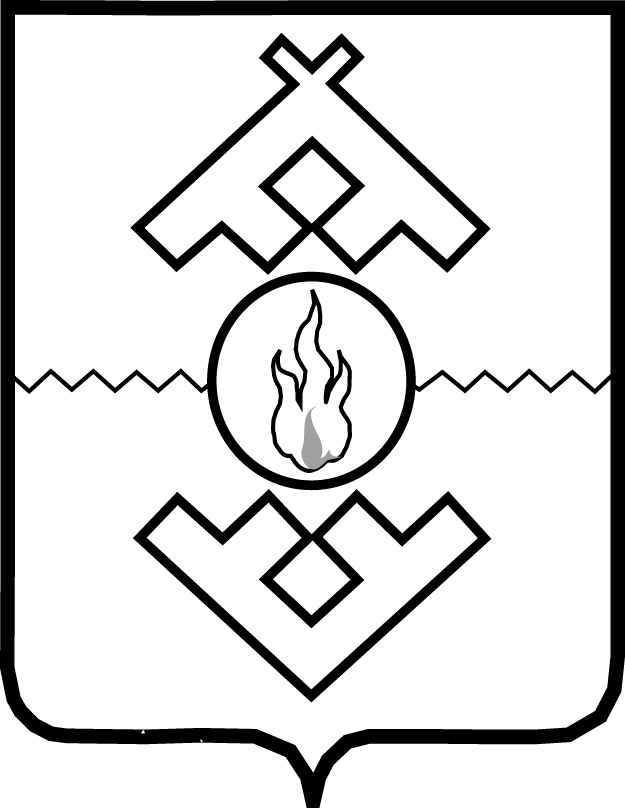 Департамент природных ресурсов, экологии и агропромышленного комплекса Ненецкого автономного округаПРИКАЗот ___________________2020 г. № ____г. Нарьян-МарО внесении изменения в приказДепартамента природных ресурсов, экологии и агропромышленного комплекса Ненецкого автономного округа от 10.04.2020 № 10-прВ соответствии с Порядком предоставления субсидий на поддержку сельскохозяйственного производства по отдельным отраслям растениеводства и животноводства, утвержденным постановлением Администрации Ненецкого автономного округа от 8 апреля 2020 № 68-п, приказываю:1. В подпункте «а» пункта 1 приказа Департамента природных ресурсов, экологии и агропромышленного комплекса Ненецкого автономного округа от 10.04.2020 № 10-пр «Об определении ставок субсидий на государственную поддержку племенного животноводства, на развитие северного оленеводства из средств федерального и окружного бюджетов в 2020 году» цифры «1736,2» заменить цифрами «1775,43».2. Настоящий приказ вступает в силу со дня его официального опубликования.Руководитель Департаментаприродных ресурсов, экологиии агропромышленного комплексаНенецкого автономного округа                                                          А.М. Чабдаров